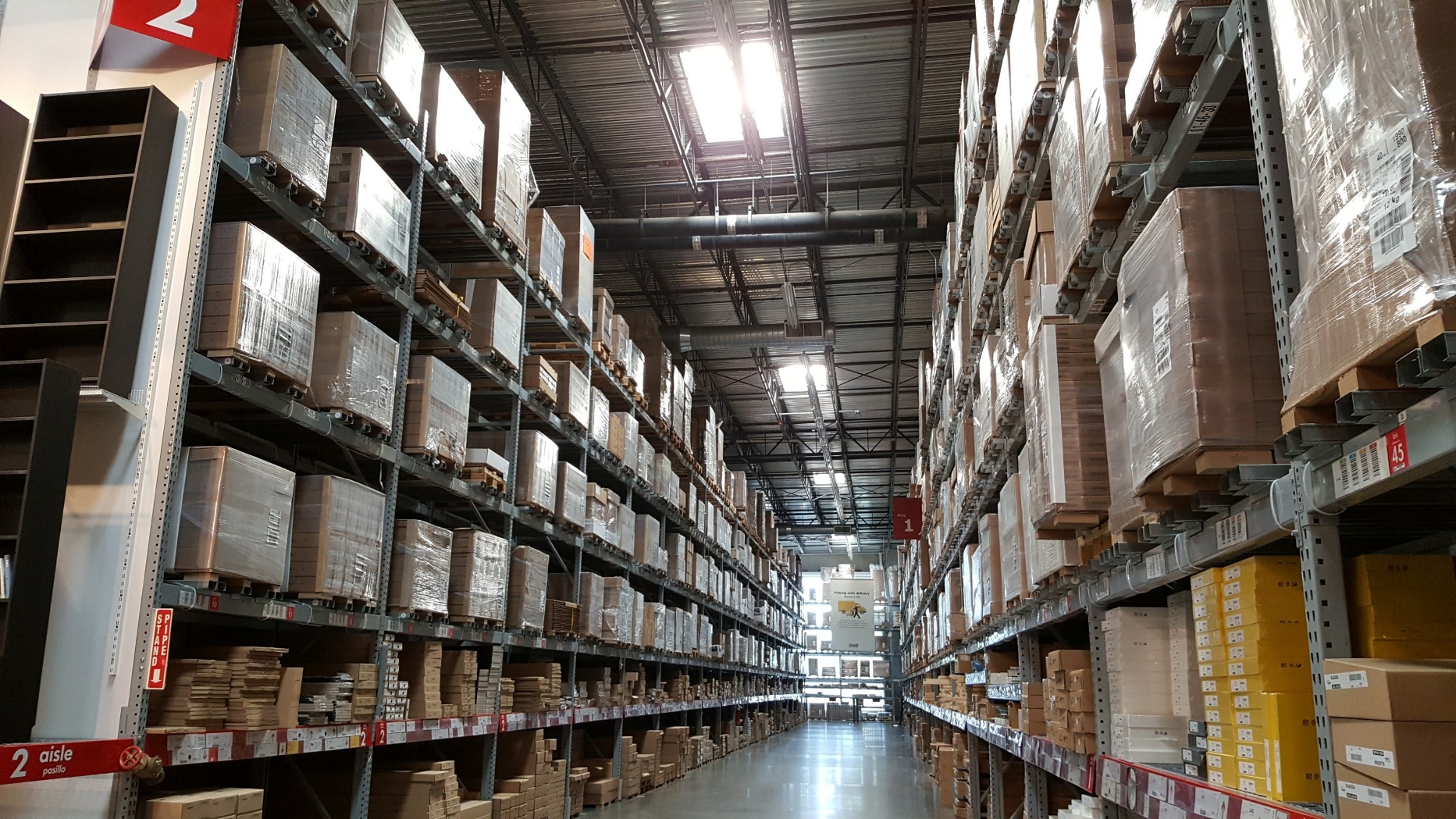 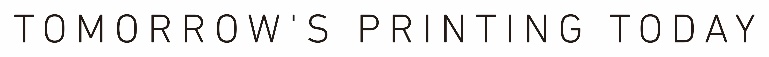 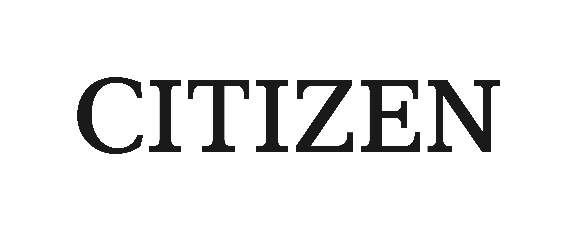 Small in size, big in attitude…the CL-S400DT From Citizen!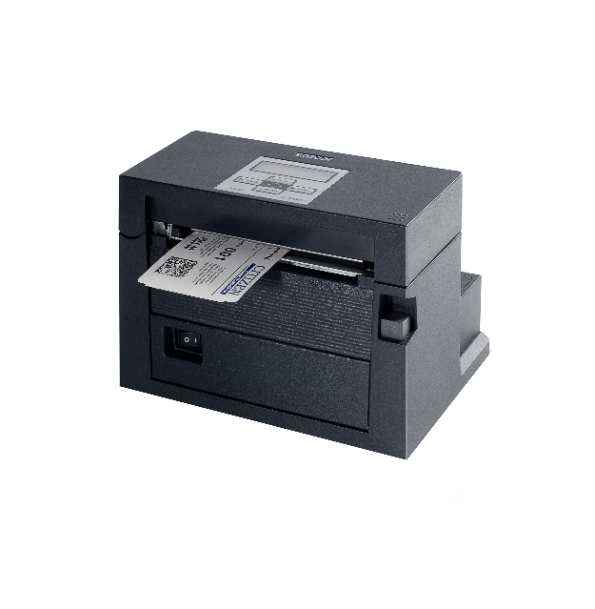 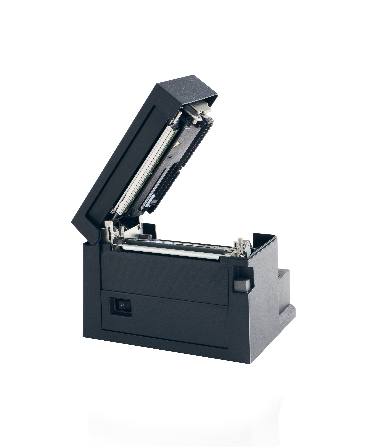 For more information on specification or a sample unit contact us at info@citizen-systems.comMake sure to follow us on LinkedIn https://www.linkedin.com/company/citizen-systems-america Citizen is dedicated to supporting the efforts of containing and defeating the COVID-19 outbreak. A portion of our printer sales will be directly donated to the CDC Foundation’s Research & Support Fund.Citizen Systems America363 Van Ness Way Suite 404Torrance, CA 90501www.citizen-systems.com